Confidential Initial Health History  - Healthier By Choice Current Health Overview:                             10=high  5 = moderate 1 = low  0=nilDo you have any body pain or discomfort?   Please rate where 1 = low / 10 = high.  Women’s Health (As Appropriate)Men’s Health (As appropriate)How is your body feeling?Mark any areas of discomfort or issue, and rate out of 10, where 10 is strong / severe. 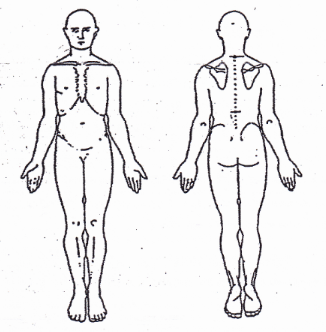 Current & Past Medical: Hosptialisations / Surgery – Health History. Please indicate which of the following apply to you:VACCINES – what year/s and how many doses have you had of:CHEMICALS / PESTICIDES / POISONINGTEETH & MOUTHYour Personal Timeline : Briefly outline your personal story and timeline: include relationships, home moves, expsures, infections, proceedures, stressful experiences, traumas, mouldy environments, water damaged buildings, mercury / toxin exposure, pesticides, jobs, procedures, and general life events. Consent Thank you for taking the time to complete this form.  We realise that the form is quite lengthy, but the information provided will help us to get a better picture of any underlying issues affecting your health. In the course of managing our appointment system, we need to have identification details on 1-2  appointment systems, but clinic staff are the only ones with access and it is solely used for clinic appointment scheduling. We will not spam you.Consent:The information I have provided is true and correct. Should my medication change whild I am taking supplements, I will make an appointment with my practitioner to see if my prescription needs altering.  Name : 			                 Phone :                                        Address : 	Email :Name : 			                 Phone :                                        Address : 	Email :Name : 			                 Phone :                                        Address : 	Email :Who referred you / how did you hear about us?DOB :                          Age : Current Weight :Ideal Weight:   Height:                 Occupation:Hobbies: Children’s names & Ages :Are there any medical concerns with any of your children? Occupation:Hobbies: Children’s names & Ages :Are there any medical concerns with any of your children? Who do you live with?Are you Married / Single / Partnered / Divorced / WidowedPartner’s name & age:Do you currently have a contagious condition / cough / respiratory illness / blood-borne virus? Do you currently have a contagious condition / cough / respiratory illness / blood-borne virus? Do you have a mental illness / issue? (eg OCD, bipolar, schizophrenia, depression, anxiety, suicidal) Do you have any Addictions (eg: Sugar / drugs / alcohol / smoking / sex / gambling / gaming)           What brings you in for a session today?   What are you wanting help with? What brings you in for a session today?   What are you wanting help with? What brings you in for a session today?   What are you wanting help with? What brings you in for a session today?   What are you wanting help with? Current Medications, dose, when started (year), and what they are for. Include medications you take occasionally, and how often you take them in a month. Current Medications, dose, when started (year), and what they are for. Include medications you take occasionally, and how often you take them in a month. Current Medications, dose, when started (year), and what they are for. Include medications you take occasionally, and how often you take them in a month. Current Medications, dose, when started (year), and what they are for. Include medications you take occasionally, and how often you take them in a month. Current Supplements,  brand, how long you have taken and what they are for?Current Supplements,  brand, how long you have taken and what they are for?Current Supplements,  brand, how long you have taken and what they are for?Current Supplements,  brand, how long you have taken and what they are for?Briefly, what is the story of your current issue/s?  What is going on in your life right now? What recurring thoughts are occupying your mind most at present?Briefly, what is the story of your current issue/s?  What is going on in your life right now? What recurring thoughts are occupying your mind most at present?Briefly, what is the story of your current issue/s?  What is going on in your life right now? What recurring thoughts are occupying your mind most at present?Briefly, what is the story of your current issue/s?  What is going on in your life right now? What recurring thoughts are occupying your mind most at present?In order of priority, what are the top three things you want to achieve?1. 2. 3. In order of priority, what are the top three things you want to achieve?1. 2. 3. In order of priority, what are the top three things you want to achieve?1. 2. 3. In order of priority, what are the top three things you want to achieve?1. 2. 3. What do you think are your present obstacles to health?What do you think are your present obstacles to health?What do you think are your present obstacles to health?What do you think are your present obstacles to health?Please rate your:0-10CommentsEnergy levels overallIndicate if varies between morning, afternoon and evening                         Stress levels overallLevel of Anxiety Depression Irritability / Frustration?Teariness / Sensitivity?Low moodMemory recallRate your overall sense of WellbeingRate your Weight?Sugar cravings High / moderate / low / non-existant                 Rate your Skin Histamine – itching, rashes, hivesSinus problems (blocked, congested, Post nasal drip)Ears – Ringing, itching, blocked, infectionOverall Digestive Function?Bloating / distenstonIndicate frequency : a few times in a day / daily / every other day / weekly / other         Reflux / gastric burning sensationGut pain / nauseaRate your Bowel functionIndicate : well formed & easy to pass / loose / diarrhoea / lots of wind / mucus / constipated / urgent / other:How often do you have a bowel motion...Frequency : a few times in a day / daily / every other day / weekly / other Wind / flatulence. Is it Odorous?    Do you have any Haemorrhoids or blood on wiping?  SLEEP - Rate your sleep quality overall(10=go to sleep easily, sleep through the night and wake well rested)        Average hours of sleepHow often do you wake at night?What time/s do you wake?                   Time taken to go back to sleep -      Overnight trips to the loo (number)What time/s do you wake?                   Time taken to go back to sleep -      Muscle tension / hardness / knotsBody painHeadaches – frequency, intensity etc.Neck & Upper ShouldersMiddle BackLower BackLegsArms & shouldersJointsLegs FeetWhat exercise are you doing & how much?  Rate the intensity MILD/MODERATE/HIGHWhat exercise are you doing & how much?  Rate the intensity MILD/MODERATE/HIGHWhat exercise are you doing & how much?  Rate the intensity MILD/MODERATE/HIGHHORMONES – overall sense of Hormone Balance?Notes: Any night sweats?Libido overall?High / moderate / low / non-existant    Menstrual painBreast TendernessPremenstrual Tension / Mood changes b4 pdHow long was your last cycle (first day of period to day before flow of next period)Cycle length (days) : 21 / 28 / 30 / 40+      1st day of last period – date :    Menopause / Perimenopause?Year it started : Do you lose bladder control when you sneeze?     Do you lose bladder control when you sneeze?     When was your last pap smear & what was the result?When was your last pap smear & what was the result?How many mamograms have you had? Bone Denisty Tests? In Pregnancy did you have any issues? High blood pressure?                 Diabetes? In Pregnancy did you have any issues? High blood pressure?                 Diabetes? Has the strength of the urine stream changed?:Has your ability to develop or maintain an erection changed?Are you concerned about your prostate?Are you concerned?Are you currently under medical care? Doctor / clinic details:When was your last visit and what was it for?  Are you currently under medical care? Doctor / clinic details:When was your last visit and what was it for?  Are you seeing any other practitioners? Who and what for?Are you seeing any other practitioners? Who and what for?Outline your Medical History : What have you been diagnosed with in your life – include year/s and treatment?What Medications have you used in the past? (Include when, how long for and what for? Also include recreational drugs.)What organs do you no longer have (tonsils, appendix, gallbladder …)? Do you have a pacemaker?  Have you had a transplant?   Do you have any implants or prosthetics? How many general anaesthetics have you had?  How many : Xrays              MRIs              CAT scans         What for?      ParasitesMemory issuesAbnormal Pap SmearHayfeverHistory of gastro / Bali belly DizzinessAnaemiaHives / Urticaria Coeliac DiseaseTinnitis / Ringing in the earsOvarian ProblemsSinus issuesIrritable BowelCirculation ProblemsEndometriosisHerpesCoronary Artery DiseaseCold hands / feetCold soresDiverticular DiseaseParkinson’s DiseaseNumbnessGlandular Fever (EBV/CMV)RefluxDementia/Alzheimer’sOvarian cystsMolluscumHiatal HerniaParalysis / parasthesiaFibroidsChicken poxStomach UlcersAbnormal Heart Valve/sThrushMeaslesHelicobacterHigh Blood PressureBronchitisGluten sensitivityTinglingAnxietyPneumoniaDairy SensitivityMigrainesPanic attacksAsthmaColon or Rectal PolypsHeadachesDepressionShortness of breathGall StonesEczemaOCDChronic coughSkin TagsPsoriasisAutismPost Nasal DripDiabetesHigh Cholesterol LevelAspergersCOPD/Chronic Lung DxCataractsCartoid artery obstructionADD / ADHDTuberculosisOsteoarthritisBlood Clots/DVTSchizophreniaLung problemsReumatoid arthritisStrokeSeizures / EpilepsySleep Apnoea Broken Bone/s Hearing LossPre-eclampsiaBurning tongueOsteopenia StrokePost Natal DepressionBurning skinOsteoporosisIrregular Heart BeatsGestational DiabetesRaynaudsFatty LiverAtrial FibrillationCesareanWandering joint painCirrhosisHeart FailureStillbirthAuto-immune diseaseHepatitisIVF treatmentAIDSHemochromatiosisBlighted OvumPANS / PANDASGlaucomaMiscarriage/sCancerMacular DegenerationGriefMouldy environmentProstate IssuesSmokingTrauma Asbestos contactKidney DiseaseParents smokedNarcissistic Parent / siblingMercury amalgumsGoutFarming historyStrep ThoatScars - internalGolden staphScars - externalShinglesFlu injectionsPneumonia TetanusHepatitisYellow feverMMRChicken PoxWhooping coughTuberculosis (TB) – this would have left a scar on your shoulder. Tuberculosis (TB) – this would have left a scar on your shoulder. HPV (Giardasil - Cervical Cancer vaccine)  HPV (Giardasil - Cervical Cancer vaccine)  HPV (Giardasil - Cervical Cancer vaccine)  Other:   Other:   Have you ever been poisoned or had any type of concentrated chemical exposure? EG: Pesticides, broken thermometer, amalgum filling fall out, broken curly light bulb or fluorescent tube, banana plantation or farm spraying exposure, medical treatment issues, hairdresser, nail technitian, car mechanic or other work expsoure/s, lots of air travel?Have you ever been poisoned or had any type of concentrated chemical exposure? EG: Pesticides, broken thermometer, amalgum filling fall out, broken curly light bulb or fluorescent tube, banana plantation or farm spraying exposure, medical treatment issues, hairdresser, nail technitian, car mechanic or other work expsoure/s, lots of air travel?Do you wear perfume?  How many years?   Do you use spray deoderant / hairspray / aerosole fly sprays? How many years?  Any issues with you  mouth / gums / teeth / tongue / throat / tonsils? Number of: Silver Fillings _____  White Fillings _____ Implants _____ Bridges ____ Missing Teeth _____ Did you have braces, how old were you, how long for? In Utero – what was your mother doing before and during her pregnancy with you? What exposures to cigarette smoke, alcohol, pesticides, environmental agents and medications did she have? Did she have pre-eclampsia or gestational diabetes?What is the gap between you and your closest siblings?  Was she pregnant again while breastfeeding you? How long were you breastfed?Your healt / experience / circumstances 0-7 Infancy - In Utero – what was your mother doing before and during her pregnancy with you? What exposures to cigarette smoke, alcohol, pesticides, environmental agents and medications did she have? Did she have pre-eclampsia or gestational diabetes?What is the gap between you and your closest siblings?  Was she pregnant again while breastfeeding you? How long were you breastfed?Your healt / experience / circumstances 0-7 Infancy - 8-16 years old :17-25 years old :26-35 years old:36-45 years old:46-60 years : 60+ I give consent foryesnomy personal information to be collected for the purpose of file keeping, clinical notes, and case management. This includes the practitioners I am seeing, and reception staff in so far as they administer my prescription and book appointments for me.   I consent to appointment reminders, to be sent via SMS or email.	Newsletters and information regarding the clinic including location changes and availability information to be sent to me via email occasionally. (We will not spam you.)	Name   Signed  Date  